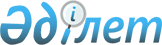 Мәслихаттың 2012 жылғы 21 желтоқсандағы № 88 "Науырзым ауданының 2013-2015 жылдарға арналған аудандық бюджеті туралы" шешіміне өзгерістер енгізу туралыҚостанай облысы Науырзым ауданы мәслихатының 2013 жылғы 8 мамырдағы № 118 шешімі. Қостанай облысының Әділет департаментінде 2013 жылғы 21 мамырда № 4134 болып тіркелді

      Қазақстан Республикасының 2008 жылғы 4 желтоқсандағы Бюджет кодексінің 106-бабына сәйкес, Науырзым аудандық мәслихаты ШЕШТІ:



      1. Мәслихаттың 2012 жылғы 21 желтоқсандағы № 88 "Науырзым ауданының 2013-2015 жылдарға арналған аудандық бюджеті туралы" шешіміне (Нормативтік құқықтық актілерді мемлекеттік тіркеу тізілімінде № 3965 тіркелген, 2013 жылғы 10 қаңтарда "Науырзым тынысы" газетінде жарияланған) келесі өзгерістер енгізілсін:



      көрсетілген шешімнің 1-тармағы жаңа редакцияда жазылсын:

      "1. Науырзым ауданының 2013-2015 жылдарға арналған бюджеті тиісінше 1, 2 және 3-қосымшаларға сәйкес, оның ішінде 2013 жылға мынадай көлемдерде бекітілсін:

      1) кірістер – 1156328,0 мың теңге, оның iшiнде:

      салықтық түсімдер бойынша – 154667,0 мың теңге;

      салықтық емес түсімдер бойынша – 3293,0 мың теңге;

      негiзгi капиталды сатудан түсетiн түсiмдер бойынша – 9592,0 мың теңге;

      трансферттер түсімі бойынша – 988776,0 мың теңге;

      2) шығындар – 1166656,4 мың теңге;

      3) таза бюджеттiк кредиттеу – 8814,5 мың теңге, оның iшiнде:

      бюджеттiк кредиттер – 10388,5 мың теңге;

      бюджеттiк кредиттердi өтеу – 1574,0 мың теңге;

      4) қаржы активтерiмен операциялар бойынша сальдо – 0,0 мың теңге;

      5) бюджет тапшылығы (профициті) – -19142,9 мың теңге;

      6) бюджет тапшылығын қаржыландыру (профицитін пайдалану) – 19142,9 мың теңге:

      қарыздар түсімі – 10386,0 мың теңге;

      қарыздарды өтеу – 1574,0 мың теңге;

      бюджет қаражатының пайдаланылатын қалдықтары – 10330,9 мың теңге.".



      көрсетілген шешімнің 1-қосымшасы осы шешімнің қосымшасына сәйкес жаңа редакцияда жазылсын.



      2. Осы шешім 2013 жылдың 1 қаңтарынан бастап қолданысқа енгізіледі.      Сессия төрайымы,

      аудандық мәслихаттың хатшысы               З. Алдажұманова      КЕЛІСІЛДІ:      "Науырзым ауданының қаржы

      бөлімі" мемлекеттік

      мекемесінің басшысы

      _________________ Р. Будекенова      "Науырзым ауданының

      экономика және бюджеттік

      жоспарлау бөлімі" мемлекеттік

      мекемесінің басшысы

      _________________ Н. Дехтярева

Мәслихаттың         

2013 жылғы 8 мамырдағы  

№ 118 шешіміне қосымша  Мәслихаттың         

2012 жылғы 21 желтоқсандағы  

№ 88 шешіміне 1-қосымша     Науырзым ауданының 2013 жылға арналған бюджеті
					© 2012. Қазақстан Республикасы Әділет министрлігінің «Қазақстан Республикасының Заңнама және құқықтық ақпарат институты» ШЖҚ РМК
				СанатыСанатыСанатыСанатыСанатыСомасы,

мың теңгеСыныбыСыныбыСыныбыСыныбыСомасы,

мың теңгеІшкі сыныбыІшкі сыныбыІшкі сыныбыСомасы,

мың теңгеЕрекшелігіЕрекшелігіСомасы,

мың теңгеАтауыСомасы,

мың теңгеI. Кірістер1156328,01Салықтық түсімдер154667,001Табыс салығы72197,02Жеке табыс салығы72197,003Әлеуметтiк салық59980,01Әлеуметтік салық59980,004Меншiкке салынатын салықтар18500,01Мүлiкке салынатын салықтар6220,03Жер салығы1185,04Көлiк құралдарына салынатын салық6027,05Бірыңғай жер салығы5068,005Тауарларға, жұмыстарға және қызметтерге

салынатын iшкi салықтар3201,02Акциздер250,03Табиғи және басқа да ресурстарды

пайдаланғаны үшiн түсетiн түсiмдер1638,04Кәсiпкерлiк және кәсiби қызметтi

жүргiзгенi үшiн алынатын алымдар1313,008Заңдық мәнді іс-әрекеттерді жасағаны

және (немесе) оған уәкілеттігі бар

мемлекеттік органдар немесе лауазымды

адамдар құжаттар бергені үшін алынатын

міндетті төлемдер789,01Мемлекеттік баж789,02Салықтық емес түсiмдер3293,001Мемлекеттік меншіктен түсетін кірістер266,05Мемлекет меншігіндегі мүлікті жалға

беруден түсетін кірістер266,002Мемлекеттік бюджеттен қаржыландырылатын

мемлекеттік мекемелердің тауарларды

(жұмыстарды, қызметтерді) өткізуінен

түсетін түсімдер263,01Мемлекеттік бюджеттен қаржыландырылатын

мемлекеттік мекемелердің тауарларды

(жұмыстарды, қызметтерді) өткізуінен

түсетін түсімдер263,006Басқа да салықтық емес түсiмдер2764,01Басқа да салықтық емес түсiмдер2764,03Негізгі капиталды сатудан түсетін

түсімдер9592,003Жердi және материалдық емес активтердi

сату9592,01Жерді сату9457,02Материалдық емес активтерді сату135,04Трансферттердің түсімдері988776,002Мемлекеттiк басқарудың жоғары тұрған

органдарынан түсетiн трансферттер988776,02Облыстық бюджеттен түсетiн трансферттер988776,0Функционалдық топФункционалдық топФункционалдық топФункционалдық топФункционалдық топСомасы,

мың теңгеКіші функцияКіші функцияКіші функцияКіші функцияСомасы,

мың теңгеБюджеттік бағдарламалардың әкімшісіБюджеттік бағдарламалардың әкімшісіБюджеттік бағдарламалардың әкімшісіСомасы,

мың теңгеБағдарламаБағдарламаСомасы,

мың теңгеАтауыСомасы,

мың теңгеII. Шығындар1166656,401Жалпы сипаттағы мемлекеттiк қызметтер166062,01Мемлекеттiк басқарудың жалпы

функцияларын орындайтын өкiлдi,

атқарушы және басқа органдар144347,0112Аудан (облыстық маңызы бар қала)

мәслихатының аппараты11339,0001Аудан (облыстық маңызы бар қала)

мәслихатының қызметін қамтамасыз ету

жөніндегі қызметтер11291,0003Мемлекеттік органның күрделі шығыстары48,0122Аудан (облыстық маңызы бар қала)

әкімінің аппараты71373,0001Аудан (облыстық маңызы бар қала)

әкімінің қызметін қамтамасыз ету

жөніндегі қызметтер65750,0003Мемлекеттік органның күрделі шығыстары5623,0123Қаладағы аудан, аудандық маңызы бар

қала, кент, ауыл (село), ауылдық

(селолық) округ әкімінің аппараты61635,0001Қаладағы аудан, аудандық маңызы бар

қаланың, кент, ауыл (село), ауылдық

(селолық) округ әкімінің қызметін

қамтамасыз ету жөніндегі қызметтер61603,0022Мемлекеттік органның күрделі шығыстары32,02Қаржылық қызмет12486,0452Ауданның (облыстық маңызы бар қаланың)

қаржы бөлімі12486,0001Ауданның (облыстық маңызы бар қаланың)

бюджетін орындау және ауданның

(облыстық маңызы бар қаланың)

коммуналдық меншігін басқару

саласындағы мемлекеттік саясатты

іске асыру жөніндегі қызметтер12486,05Жоспарлау және статистикалық қызмет9229,0453Ауданның (облыстық маңызы бар қаланың)

экономика және бюджеттік жоспарлау

бөлімі9229,0001Экономикалық саясатты, мемлекеттік

жоспарлау жүйесін қалыптастыру және

дамыту және ауданды (облыстық маңызы

бар қаланы) басқару саласындағы

мемлекеттік саясатты іске асыру

жөніндегі қызметтер9229,002Қорғаныс6902,01Әскери мұқтаждар1674,0122Аудан (облыстық маңызы бар қала)

әкімінің аппараты1674,0005Жалпыға бірдей әскери міндетті атқару

шеңберіндегі іс-шаралар1674,02Төтенше жағдайлар жөнiндегi жұмыстарды

ұйымдастыру5228,0122Аудан (облыстық маңызы бар қала)

әкімінің аппараты5228,0006Аудан (облыстық маңызы бар қала)

ауқымындағы төтенше жағдайлардың алдын

алу және оларды жою5228,004Бiлiм беру626758,01Мектепке дейiнгi тәрбие және оқыту71469,0464Ауданның (облыстық маңызы бар қаланың)

білім бөлімі71469,0009Мектепке дейінгі тәрбие ұйымдарының

қызметін қамтамасыз ету61111,0040Мектепке дейінгі білім беру

ұйымдарында мемлекеттік білім беру

тапсырысын іске асыруға10358,02Бастауыш, негізгі орта және жалпы орта

білім беру528689,0464Ауданның (облыстық маңызы бар қаланың)

білім бөлімі528689,0003Жалпы білім беру520640,0006Балаларға қосымша білім беру8049,09Бiлiм беру саласындағы өзге де

қызметтер26600,0464Ауданның (облыстық маңызы бар қаланың)

білім бөлімі26600,0001Жергілікті деңгейде білім беру

саласындағы мемлекеттік саясатты іске

асыру жөніндегі қызметтер7795,0005Ауданның (облыстық маңызы бар қаланың)

мемлекеттік білім беру мекемелер үшін

оқулықтар мен оқу-әдiстемелiк

кешендерді сатып алу және жеткізу11235,0015Жетім баланы (жетім балаларды) және

ата-аналарының қамқорынсыз қалған

баланы (балаларды) күтіп-ұстауға

асыраушыларына ай сайынғы ақшалай

қаражат төлемдері4539,0020Үйде оқытылатын мүгедек балаларды

жабдықпен, бағдарламалық қамтыммен

қамтамасыз ету620,0067Ведомстволық бағыныстағы мемлекеттік

мекемелерінің және ұйымдарының күрделі

шығыстары2411,006Әлеуметтiк көмек және әлеуметтiк

қамсыздандыру67844,42Әлеуметтiк көмек50429,0451Ауданның (облыстық маңызы бар қаланың)

жұмыспен қамту және әлеуметтік

бағдарламалар бөлімі50429,0002Еңбекпен қамту бағдарламасы13061,0005Мемлекеттік атаулы әлеуметтік көмек4854,0007Жергілікті өкілетті органдардың шешімі

бойынша мұқтаж азаматтардың жекелеген

топтарына әлеуметтік көмек8155,0010Үйден тәрбиеленіп оқытылатын мүгедек

балаларды материалдық қамтамасыз ету499,0014Мұқтаж азаматтарға үйде әлеуметтiк

көмек көрсету5669,001618 жасқа дейінгі балаларға мемлекеттік

жәрдемақылар17656,0017Мүгедектерді оңалту жеке

бағдарламасына сәйкес, мұқтаж

мүгедектерді міндетті гигиеналық

құралдармен және ымдау тілі

мамандарының қызмет көрсетуін, жеке

көмекшілермен қамтамасыз ету535,09Әлеуметтiк көмек және әлеуметтiк

қамтамасыз ету салаларындағы өзге

де қызметтер17415,4451Ауданның (облыстық маңызы бар қаланың)

жұмыспен қамту және әлеуметтік

бағдарламалар бөлімі17415,4001Жергілікті деңгейде халық үшін

әлеуметтік бағдарламаларды жұмыспен

қамтуды қамтамасыз етуді іске асыру

саласындағы мемлекеттік саясатты іске

асыру жөніндегі қызметтер16990,4011Жәрдемақыларды және басқа да

әлеуметтік төлемдерді есептеу, төлеу

мен жеткізу бойынша қызметтерге ақы

төлеу425,007Тұрғын үй-коммуналдық шаруашылық76431,01Тұрғын үй шаруашылығы11634,0472Ауданның (облыстық маңызы бар қаланың)

құрылыс, сәулет және қала құрылысы

бөлімі11634,0073Жұмыспен қамту 2020 бағдарламасы

бойынша ауылдық елді мекендерді дамыту

шеңберінде объектілерді салу және

(немесе) реконструкциялау11634,02Коммуналдық шаруашылық57761,0472Ауданның (облыстық маңызы бар қаланың)

құрылыс, сәулет және қала құрылысы

бөлімі57761,0058Елді мекендердегі сумен жабдықтау және

су бұру жүйелерін дамыту57761,03Елді-мекендерді көркейту7036,0123Қаладағы аудан, аудандық маңызы бар

қала, кент, ауыл (село), ауылдық

(селолық) округ әкімінің аппараты7036,0008Елді мекендерде көшелерді жарықтандыру3961,0009Елді мекендердің санитариясын

қамтамасыз ету437,0011Елді мекендерді абаттандыру мен

көгалдандыру2638,008Мәдениет, спорт, туризм және

ақпараттық кеңістiк88705,01Мәдениет саласындағы қызмет36307,0455Ауданның (облыстық маңызы бар қаланың)

мәдениет және тілдерді дамыту бөлімі36307,0003Мәдени-демалыс жұмысын қолдау36307,02Спорт4503,0465Ауданның (облыстық маңызы бар қаланың)

Дене шынықтыру және спорт бөлімі4503,0006Аудандық (облыстық маңызы бар қалалық)

деңгейде спорттық жарыстар өткiзу1804,0007Әртүрлi спорт түрлерi бойынша аудан

(облыстық маңызы бар қала) құрама

командаларының мүшелерiн дайындау және

олардың облыстық спорт жарыстарына

қатысуы2699,03Ақпараттық кеңiстiк24387,0455Ауданның (облыстық маңызы бар қаланың)

мәдениет және тілдерді дамыту бөлімі23267,0006Аудандық (қалалық) кiтапханалардың

жұмыс iстеуi19747,0007Мемлекеттік тілді және Қазақстан

халықтарының басқа да тілдерін дамыту3520,0456Ауданның (облыстық маңызы бар қаланың)

ішкі саясат бөлімі1120,0002Газеттер мен журналдар арқылы

мемлекеттік ақпараттық саясат жүргізу

жөніндегі қызметтер800,0005Телерадио хабарларын тарату арқылы

мемлекеттік ақпараттық саясатты

жүргізу жөніндегі қызметтер320,09Мәдениет, спорт, туризм және

ақпараттық кеңiстiктi ұйымдастыру

жөнiндегi өзге де қызметтер23508,0455Ауданның (облыстық маңызы бар қаланың)

мәдениет және тілдерді дамыту бөлімі11284,0001Жергілікті деңгейде тілдерді және

мәдениетті дамыту саласындағы

мемлекеттік саясатты іске асыру

жөніндегі қызметтер9124,0032Ведомстволық бағыныстағы мемлекеттік

мекемелерінің және ұйымдарының күрделі

шығыстары2160,0456Ауданның (облыстық маңызы бар қаланың)

ішкі саясат бөлімі7290,0001Жергілікті деңгейде ақпарат,

мемлекеттілікті нығайту және

азаматтардың әлеуметтік сенімділігін

қалыптастыру саласында мемлекеттік

саясатты іске асыру жөніндегі

қызметтер6796,0003Жастар саясаты саласында іс-шараларды

іске асыру414,0006Мемлекеттік органның күрделі шығыстары80,0465Ауданның (облыстық маңызы бар қаланың)

Дене шынықтыру және спорт бөлімі4934,0001Жергілікті деңгейде дене шынықтыру

және спорт саласындағы мемлекеттік

саясатты іске асыру жөніндегі

қызметтер4934,010Ауыл, су, орман, балық шаруашылығы,

ерекше қорғалатын табиғи аумақтар,

қоршаған ортаны және жануарлар

дүниесін қорғау, жер қатынастары49991,01Ауыл шаруашылығы8890,0453Ауданның (облыстық маңызы бар қаланың)

экономика және бюджеттік жоспарлау

бөлімі3069,0099Мамандардың әлеуметтік көмек көрсетуі

жөніндегі шараларды іске асыру3069,0473Ауданның (облыстық маңызы бар қаланың)

ветеринария бөлімі5821,0001Жергілікті деңгейде ветеринария

саласындағы мемлекеттік саясатты іске

асыру жөніндегі қызметтер5257,0007Қаңғыбас иттер мен мысықтарды аулауды

және жоюды ұйымдастыру250,0010Ауыл шаруашылығы жануарларын

бірдейлендіру жөніндегі іс-шараларды

жүргізу314,06Жер қатынастары7413,0463Ауданның (облыстық маңызы бар қаланың)

жер қатынастары бөлімі7413,0001Аудан (облыстық маңызы бар қала)

аумағында жер қатынастарын реттеу

саласындағы мемлекеттік саясатты іске

асыру жөніндегі қызметтер7413,09Ауыл, су, орман, балық шаруашылығы,

қоршаған ортаны қорғау және жер

қатынастары саласындағы басқа да

қызметтер33688,0473Ауданның (облыстық маңызы бар қаланың)

ветеринария бөлімі33688,0011Эпизоотияға қарсы іс-шаралар жүргізу33688,011Өнеркәсіп, сәулет, қала құрылысы және

құрылыс қызметі6837,02Сәулет, қала құрылысы және құрылыс

қызметі6837,0472Ауданның (облыстық маңызы бар қаланың)

құрылыс, сәулет және қала құрылысы

бөлімі6837,0001Жергілікті деңгейде құрылыс, сәулет

және қала құрылысы саласындағы

мемлекеттік саясатты іске асыру

жөніндегі қызметтер6837,012Көлiк және коммуникация43965,01Автомобиль көлiгi43965,0123Қаладағы аудан, аудандық маңызы бар

қала, кент, ауыл (село), ауылдық

(селолық) округ әкімінің аппараты6618,0013Аудандық маңызы бар қалаларда,

кенттерде, ауылдарда (селоларда),

ауылдық (селолық) округтерде

автомобиль жолдарының жұмыс істеуін

қамтамасыз ету6618,0458Ауданның (облыстық маңызы бар қаланың)

тұрғын үй-коммуналдық шаруашылығы,

жолаушылар көлігі және автомобиль

жолдары бөлімі37347,0023Автомобиль жолдарының жұмыс істеуін

қамтамасыз ету37347,013Басқалар28912,09Басқалар28912,0123Қаладағы аудан, аудандық маңызы бар

қала, кент, ауыл (село), ауылдық

(селолық) округ әкімінің аппараты9987,0040"Өңірлерді дамыту" Бағдарламасы

шеңберінде өңірлерді экономикалық

дамытуға жәрдемдесу бойынша шараларды

іске асыру9987,0452Ауданның (облыстық маңызы бар қаланың)

қаржы бөлімі1676,0012Ауданның (облыстық маңызы бар қаланың)

жергілікті атқарушы органының резерві1676,0454Ауданның (облыстық маңызы бар қаланың)

кәсіпкерлік және ауыл шаруашылығы

бөлімі10700,0001Жергілікті деңгейде кәсіпкерлік,

өнеркәсіп және ауыл шаруашылығы

саласындағы мемлекеттік саясатты іске

асыру жөніндегі қызметтер10683,0007Мемлекеттік органның күрделі шығыстары17,0458Ауданның (облыстық маңызы бар қаланың)

тұрғын үй-коммуналдық шаруашылығы,

жолаушылар көлігі және автомобиль

жолдары бөлімі6549,0001Жергілікті деңгейде тұрғын

үй-коммуналдық шаруашылығы, жолаушылар

көлігі және автомобиль жолдары

саласындағы мемлекеттік саясатты

іске асыру жөніндегі қызметтер6549,014Борышқа қызмет көрсету2,61Борышқа қызмет көрсету2,6452Ауданның (облыстық маңызы бар қаланың)

қаржы бөлімі2,6013Жергілікті атқарушы органдардың

облыстық бюджеттен қарыздар бойынша

сыйақылар мен өзге де төлемдерді төлеу

бойынша борышына қызмет көрсету2,615Трансферттер4246,41Трансферттер4246,4452Ауданның (облыстық маңызы бар қаланың)

қаржы бөлімі4246,4006Нысаналы пайдаланылмаған (толық

пайдаланылмаған) трансферттерді

қайтару2115,4024Мемлекеттік органдардың функцияларын

мемлекеттік басқарудың төмен тұрған

деңгейлерінен жоғарғы деңгейлерге

беруге байланысты жоғары тұрған

бюджеттерге берілетін ағымдағы

нысаналы трансферттер2131,0III. Таза бюджеттік кредиттеу8814,5Бюджеттік кредиттер10388,510Ауыл, су, орман, балық шаруашылығы,

ерекше қорғалатын табиғи аумақтар,

қоршаған ортаны және жануарлар

дүниесін қорғау, жер қатынастары10388,51Ауыл шаруашылығы10388,5453Ауданның (облыстық маңызы бар қаланың)

экономика және бюджеттік жоспарлау

бөлімі10388,5006Мамандарды әлеуметтік қолдау шараларын

іске асыру үшін бюджеттік кредиттер10388,55Бюджеттік кредиттерді өтеу1574,001Бюджеттік кредиттерді өтеу1574,01Мемлекеттік бюджеттен берілген

бюджеттік кредиттерді өтеу1574,013Жеке тұлғаларға жергілікті бюджеттен

берілген бюджеттік кредиттерді өтеу1574,0ІV. Қаржы активтерімен операциялар

бойынша сальдо0,0Y. Бюджет тапшылығы (профициті)-19142,9YI. Бюджет тапшылығын қаржыландыру

(профицитін пайдалану)19142,9